СТРУКТУРААДМИНИСТРАЦИИ СТАБЕНСКОГО СЕЛЬСКОГО ПОСЕЛЕНИЯСМОЛЕНСКОГО РАЙОНА СМОЛЕНСКОЙ ОБЛАСТИ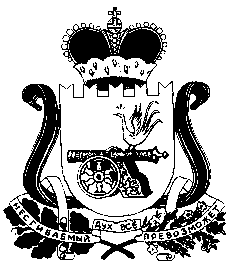 СОВЕТ ДЕПУТАТОВ СТАБЕНСКОГО СЕЛЬСКОГО ПОСЕЛЕНИЯ СМОЛЕНСКОГО РАЙОНА СМОЛЕНСКОЙ ОБЛАСТИРЕШЕНИЕ от « 26 » декабря 2019 года                                                                             № 28Об утверждении структуры Администрации Стабенского сельского поселения Смоленского района Смоленской областиВ соответствии с Федеральным законом от 06.10.2003 г. № 131-ФЗ «Об общих принципах организации местного самоуправления Российской Федерации», ст. 23, 29 Устава муниципального образования Стабенского сельское поселение Смоленского района Смоленской области, Совет депутатов Стабенского сельского поселения Смоленского района Смоленской областиРЕШИЛ:	1. Утвердить прилагаемую структуру Администрации Стабенского сельского поселения Смоленского района Смоленской области.2. Считать утратившим силу Решение Совета депутатов Стабенского сельского поселения Смоленского района Смоленской области от 11.01.2017г. № 7 «Об утверждении структуры Администрации Стабенского сельского поселения Смоленского района Смоленской области».         3. Данное решение распространяется на правоотношения, возникшие с 01.01.2020 г.Глава муниципального образованияСтабенского сельское поселениеСмоленского района Смоленской области                                  Д.С.ЧекрыжовУТВЕРЖДЕНАрешением Совета депутатовСтабенского сельского поселения Смоленского района Смоленской областиот  «26» декабря 2019 г. № 28